１　趣　旨　親元から離れ、集団での宿泊体験をとおして、社会性や自立心を育む。２　会　場　北海道立青少年体験活動支援施設ネイパル砂川３　日　程　1回目：令和2年２月１日（土）～２日（日）1泊2日　2回目：令和2年２月15日（土）～16日（日）1泊2日４　参加費　１，９８０円（参加経費には、利用料450円、食事代１,200円、活動費１９０円、保険料１４０円）集合写真希望の場合+３００円５　持ち物　上靴、着替え、パジャマ類、ハンカチ、洗面・入浴用具（石鹸・シャンプー・タオル類）、外での活動に適した服装（野外で雪遊びを行います。スキーウェア等の防寒着、手袋、防寒靴）、エプロン、三角巾（バンダナなど）、筆記用具、健康保険証（写）。※携帯ゲーム機等の持ち込みは、ご遠慮ください。おこづかいは、ジュース代程度としてください（自販機があります）。おやつを持ってくる場合は食事に影響しない程度（ガムは禁止）としてください。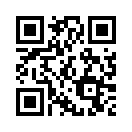 　　　　　　※持ち物には、記名をお願いします。６　申　込　ＦＡＸ・メール又は専用フォームからお申込みください。　　　　　　・FAX➡下記の申込用紙に必要事項を記入して送信してください。　　　　　　・メール➡ネイパル砂川HPから下記の申込用紙（word）をダウンロードして必要事項を記入した後、メールに添付して送信してください。　　　　　　・専用フォーム➡右の2次元コード又はネイパル砂川HPからお申込みください。　　　　　　・申込期間は、令和2年1月７日（火）～1月15日（水）　※1月15日17時必着　　　　　　・応募多数の場合は、抽選となります。お申込みいただいた方全員にFAX・メールでご連絡いたします。　　　　　　　「sunagawa@cocoa.ocn.ne.jp」が受取れる設定にしてください。７  その他　◎次の事項をご了承の上、お申込みくださいますようお願いします。　　　　　　・友だちと同じ部屋に宿泊できます。希望する場合は、備考欄にご記入ください。・期間中に撮影した写真は当施設のホームページや広報等の資料として活用することがあります。予めご了承ください。　　　　　　・天候又は運営上の都合により、プログラムを変更・中止する場合があります。　　　　　　・事業開催中の補償につきましては、参加費に含まれている傷害保険の範囲内となります。《 はじめてのおとまり申込用紙 》【あて先】北海道立青少年体験活動支援施設ネイパル砂川　　　　　 FAX番号　0125-53-3012　　　　　　　　　　　　　　　　　　　　　　　　　　　　　　E-mail　sunagawa@cocoa.ocn.ne.jp※応募多数の場合は、抽選となります。結果はメール・ＦＡＸ（1/17予定）でお知らせします。　　　　　　　　　　  13:00　　  13:30　 　　　　　15:00　　　　　 16:00　　　　 　　　　17:15　　　　　　　　　　  19:00　　　20:00　　　　　　　21:00　　　21:30                　　　　　　　　　　  13:00　　  13:30　 　　　　　15:00　　　　　 16:00　　　　 　　　　17:15　　　　　　　　　　  19:00　　　20:00　　　　　　　21:00　　　21:30                　　　　　　　　　　  13:00　　  13:30　 　　　　　15:00　　　　　 16:00　　　　 　　　　17:15　　　　　　　　　　  19:00　　　20:00　　　　　　　21:00　　　21:30                　　　　　　　　　　  13:00　　  13:30　 　　　　　15:00　　　　　 16:00　　　　 　　　　17:15　　　　　　　　　　  19:00　　　20:00　　　　　　　21:00　　　21:30                　　　　　　　　　　  13:00　　  13:30　 　　　　　15:00　　　　　 16:00　　　　 　　　　17:15　　　　　　　　　　  19:00　　　20:00　　　　　　　21:00　　　21:30                　　　　　　　　　　  13:00　　  13:30　 　　　　　15:00　　　　　 16:00　　　　 　　　　17:15　　　　　　　　　　  19:00　　　20:00　　　　　　　21:00　　　21:30                　　　　　　　　　　  13:00　　  13:30　 　　　　　15:00　　　　　 16:00　　　　 　　　　17:15　　　　　　　　　　  19:00　　　20:00　　　　　　　21:00　　　21:30                　　　　　　　　　　  13:00　　  13:30　 　　　　　15:00　　　　　 16:00　　　　 　　　　17:15　　　　　　　　　　  19:00　　　20:00　　　　　　　21:00　　　21:30                　　　　　　　　　　  13:00　　  13:30　 　　　　　15:00　　　　　 16:00　　　　 　　　　17:15　　　　　　　　　　  19:00　　　20:00　　　　　　　21:00　　　21:30                　　　　　　　　　　  13:00　　  13:30　 　　　　　15:00　　　　　 16:00　　　　 　　　　17:15　　　　　　　　　　  19:00　　　20:00　　　　　　　21:00　　　21:30                　　　　　　　　　　  13:00　　  13:30　 　　　　　15:00　　　　　 16:00　　　　 　　　　17:15　　　　　　　　　　  19:00　　　20:00　　　　　　　21:00　　　21:30                　　　　　　　　　　  13:00　　  13:30　 　　　　　15:00　　　　　 16:00　　　　 　　　　17:15　　　　　　　　　　  19:00　　　20:00　　　　　　　21:00　　　21:30                　　　　　　　　　　  13:00　　  13:30　 　　　　　15:00　　　　　 16:00　　　　 　　　　17:15　　　　　　　　　　  19:00　　　20:00　　　　　　　21:00　　　21:30                　　　　　　　　　　  13:00　　  13:30　 　　　　　15:00　　　　　 16:00　　　　 　　　　17:15　　　　　　　　　　  19:00　　　20:00　　　　　　　21:00　　　21:30                　　　　　　　　　　  13:00　　  13:30　 　　　　　15:00　　　　　 16:00　　　　 　　　　17:15　　　　　　　　　　  19:00　　　20:00　　　　　　　21:00　　　21:30                　　　　　　　　　　  13:00　　  13:30　 　　　　　15:00　　　　　 16:00　　　　 　　　　17:15　　　　　　　　　　  19:00　　　20:00　　　　　　　21:00　　　21:30                受　付受　付　　6:30　　　7:30　　　 8:45　　9:10　　　　　　　　　　　　　11:00　　　11:30　　6:30　　　7:30　　　 8:45　　9:10　　　　　　　　　　　　　11:00　　　11:30　　6:30　　　7:30　　　 8:45　　9:10　　　　　　　　　　　　　11:00　　　11:30　　6:30　　　7:30　　　 8:45　　9:10　　　　　　　　　　　　　11:00　　　11:30　　6:30　　　7:30　　　 8:45　　9:10　　　　　　　　　　　　　11:00　　　11:30　　6:30　　　7:30　　　 8:45　　9:10　　　　　　　　　　　　　11:00　　　11:30　　6:30　　　7:30　　　 8:45　　9:10　　　　　　　　　　　　　11:00　　　11:30　　6:30　　　7:30　　　 8:45　　9:10　　　　　　　　　　　　　11:00　　　11:30　　6:30　　　7:30　　　 8:45　　9:10　　　　　　　　　　　　　11:00　　　11:30　　6:30　　　7:30　　　 8:45　　9:10　　　　　　　　　　　　　11:00　　　11:30　　6:30　　　7:30　　　 8:45　　9:10　　　　　　　　　　　　　11:00　　　11:30　　6:30　　　7:30　　　 8:45　　9:10　　　　　　　　　　　　　11:00　　　11:30　　6:30　　　7:30　　　 8:45　　9:10　　　　　　　　　　　　　11:00　　　11:30　　6:30　　　7:30　　　 8:45　　9:10　　　　　　　　　　　　　11:00　　　11:30　　6:30　　　7:30　　　 8:45　　9:10　　　　　　　　　　　　　11:00　　　11:30　　6:30　　　7:30　　　 8:45　　9:10　　　　　　　　　　　　　11:00　　　11:30部屋点検部屋点検ふりがな性 別男　・　女男　・　女参加者名生年月日西暦　　　　年　　　月　　　日生(          歳)西暦　　　　年　　　月　　　日生(          歳)学校・学年学校　　　　年※希望される日にちを教えてください。※希望される日にちを教えてください。※希望される日にちを教えてください。住所〒　　　　　　-◆第１希望：◆第２希望：◆どちらでもよい。（　　）←チェック✔をお願いします。◆第１希望：◆第２希望：◆どちらでもよい。（　　）←チェック✔をお願いします。◆第１希望：◆第２希望：◆どちらでもよい。（　　）←チェック✔をお願いします。TEL-　　　　　　-※アレルギー：□ある　・　□ない←✔をお願いします。（例：卵　加熱品は発症しない。　ピーナッツ　加工品も発症する）※アレルギー：□ある　・　□ない←✔をお願いします。（例：卵　加熱品は発症しない。　ピーナッツ　加工品も発症する）※アレルギー：□ある　・　□ない←✔をお願いします。（例：卵　加熱品は発症しない。　ピーナッツ　加工品も発症する）FAX（自宅用）-　　　　　　-※アレルギー：□ある　・　□ない←✔をお願いします。（例：卵　加熱品は発症しない。　ピーナッツ　加工品も発症する）※アレルギー：□ある　・　□ない←✔をお願いします。（例：卵　加熱品は発症しない。　ピーナッツ　加工品も発症する）※アレルギー：□ある　・　□ない←✔をお願いします。（例：卵　加熱品は発症しない。　ピーナッツ　加工品も発症する）保護者携帯-　　　　　　-※アレルギー：□ある　・　□ない←✔をお願いします。（例：卵　加熱品は発症しない。　ピーナッツ　加工品も発症する）※アレルギー：□ある　・　□ない←✔をお願いします。（例：卵　加熱品は発症しない。　ピーナッツ　加工品も発症する）※アレルギー：□ある　・　□ない←✔をお願いします。（例：卵　加熱品は発症しない。　ピーナッツ　加工品も発症する）備　　考（要望等）写真希望（１枚３００円）有　・　無